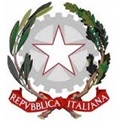 Tribunale di PordenoneMODULO PER L’ACCETTAZIONE D’INCARICO CONFERITO AI COADIUTORI E DI DICHIARAZIONE DI INSUSSISTENZA DI CAUSE D’INCOMPATIBILITA’(art. 29 L. F., 35.1  D. Lgs. 6 settembre 2011, n. 159, come modificato dal D. Lgs. 18 maggio 2018, n. 54)All’Amministratore giudiziario/curatore fallimentare/liquidatore giudiziale/commissario giudiziale per il deposito in Cancelleria._l_ sottoscritt _  ______________________________________________________________________				(cognome)					(nome)nat_  a __________________________________________________  il _________________________ Codice Fiscale _________________________________e-mail ________________________________  PEC__________________________________ ,nominato coadiutore nella procedura						, 	R. G. n.		; amministratore giudiziario/curatore fallimentare/commissario giudiziale il dott.			;consapevole delle sanzioni penali sancite dall’art. 76 del D.P.R.  n. 445 del 28 dicembre 2000 per le dichiarazioni non veritiere prodotte alla Pubblica Amministrazione, COMUNICAdi accettare l’incarico suindicato;visto l’art. 28 L.F.,DICHIARA- di non essere stato interdetto né inabilitato né dichiarato fallito né condannato ad una pena che importi l'interdizione, anche temporanea, dai pubblici uffici;- di non essere mai stato alle dipendenza e di non aver mai prestato la sua opera professionale a favore della ditta fallita, di non essersi ingerito nell'impresa e di non aver con i componenti della stessa rapporti di parentela o di affinità.visti gli artt. 35, comma 4 bis, e 35.1 del D. Lgs. 6 settembre 2011, n. 159,DICHIARAl’insussistenza delle cause di incompatibilità previste dall’art. 35, comma 4 bis, del D. Lgs. 6 settembre 2011, n. 159, in particolare, di non essere legato da rapporto di coniugio, unione civile o convivenza di fatto, ai sensi della legge 20 maggio 2016, n. 76, parentela entro il terzo grado o affinita' entro il secondo grado, con magistrati addetti all'ufficio giudiziario al quale appartiene il magistrato o il Collegio che conferisce l'incarico; né di avere con tali magistrati un rapporto di assidua frequentazione, inteso come derivante da una relazione sentimentale o da un rapporto di amicizia stabilmente protrattosi nel tempo e connotato da reciproca confidenza, nonche' un rapporto di frequentazione tra commensali abituali;OVVEROdi essere legato da rapporto di coniugio, unione civile o convivenza di fatto, ai sensi della legge 20 maggio 2016, n. 76, parentela entro il terzo grado o affinita' entro il secondo grado, ovvero di avere un rapporto di assidua frequentazione, inteso come derivante da una relazione sentimentale o da un rapporto di amicizia stabilmente protrattosi nel tempo e connotato da reciproca confidenza, nonche' un rapporto di frequentazione tra commensali abituali, con i seguenti magistrati addetti all'ufficio giudiziario al quale appartiene il magistrato o il Collegio che conferisce l'incarico: dott. 						;dott. 						; PRESTA IL PROPRIO CONSENSOalla pubblicazione, mediante inserimento sul sito web del Tribunale, delle informazioni essenziali riferite all’incarico ricevuto con esclusione, per esigenze di riservatezza, delle informazioni oggetto di tutela ai sensi del Regolamento UE n. 679 del 2016. Informativa ai sensi dell’art. 13 del D. L.vo n. 136/2000: “dichiaro d’essere informato che i dati sopra riportati sono prescritti dalle disposizioni vigenti ai fini del procedimento per il quale sono richiesti e verranno utilizzati esclusivamente per tale scopo”.Pordenone, __________ 			                   ____________________________________									        Firma leggibile___________________________________________________________________________________(Compilazione riservata alla cancelleria del tribunale)Domanda depositata oggi in cancelleria, personalmente dall’amministratore giudiziario/curatore fallimentare/commissario giudiziale (o da delegato) identificato  mediante documento n. _______________  rilasciato da ______________________ il  ____________Pordenone, ________________                                              IL FUNZIONARIO DI CANCELLERIA